Муниципальное бюджетное общеобразовательное учреждение - основная общеобразовательная школа-интернат им.  З. К. Тигеева г. Моздока Республики Северная Осетия-Алания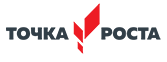 РАБОЧАЯ ПРОГРАММАпо     химии , 8 – 9 классыПотапова С. А.Моздок 2022Пояснительная записка Рабочая программа курса химии для основной школы разработана в соответствии с Федеральным государственным образовательным стандартом общего образования. В ней также учитываются основные идеи и положения Программы развития и формирования универсальных учебных действий для основного общего образования. В соответствии с этими документами обучающиеся должны овладеть приёмами, связанными с определением понятий: ограничивать их, описывать, характеризовать и сравнивать. Так как химия — наука экспериментальная, обучающиеся должны овладеть такими познавательными учебными действиями, как эксперимент, наблюдение, измерение, описание, моделирование, гипотеза, вывод. В процессе изучения курса у обучающихся продолжают формироваться умения ставить вопросы, объяснять, классифицировать, сравнивать, определять источники информации, получать и анализировать её, готовить информационный продукт, презентовать его и вести дискуссию. Следовательно, деятельностный подход в изучении химии способствуют достижению личностных, предметных и метапредметных образовательных результатов. В основу курса положены следующие идеи:материальное единство и взаимосвязь объектов и явлений природы;ведущая роль теоретических знаний для объяснения и прогнозирования химических явлений, оценки их практической значимости;взаимосвязь качественной и количественной сторон химических объектов материального мира;развитие химической науки и производство химических веществ и материалов для удовлетворения насущных потребностей человека и общества, решения глобальных проблем современности;генетическая связь между веществами.Эти идеи реализуются в курсе химии основной школы путём достижения следующих целей:•	Формирование у учащихся химической картины мира, как органической части его целостной естественно-научной картины.•	Развитие познавательных интересов, интеллектуальных и творческих способностей учащихся в процессе изучения ими химической науки и её вклада в современный научно-технический прогресс; формирование важнейших логических операций мышления (анализ, синтез, обобщение, конкретизация, сравнение и др.) в процессе познания системы важнейших понятий, законов и теорий о составе, строении и свойствах химических веществ.•	Воспитание убеждённости в том, что применение полученных знаний и умений по химии является объективной необходимостью для безопасной работы с веществами и материалами в быту и на производстве. •	Проектирование и реализация выпускниками основной школы личной образовательной траектории: выбор профиля обучения в старшей школе или профессионального образовательного учреждения.•	Овладение ключевыми компетенциями: учебно-познавательными, информационными, ценностно-смысловыми, коммуникативными. Для достижения этих целей в курсе химии на ступени основного общего образования решаются следующие задачи:формируются знания основ химической науки — основных фактов, понятий, химических законов и теорий, выраженных посредством химического языка; развиваются умения наблюдать и Объясняют химические явления, происходящие в природе, лабораторных условиях,  в быту и на производстве; приобретаются специальные умения и навыки по безопасному обращению с химическими веществами, материалами  и процессами;формируется гуманистическое отношение к химии как производительной силе общества, с помощью которой решаются глобальные проблемы человечества;осуществляется интеграция химической картины мира в единую научную картину.
 Рабочая программа реализуется на основе УМК созданного под руководством ГабриелянаО.С. Габриелян O. C. Химия. 8 класс : учебник для общеобразовательных организаций / О.	С. Габриелян, И. Г. Остроумов, С. А. Сладков. — М.: Просвещение, 2021Габриелян O. C. Химия. 9 класс : учебник для общеобразовательных организаций / О.	С. Габриелян, И. Г. Остроумов, С. А. Сладков. — М.: Просвещение, 2021            Учебники соответствуют Федеральному государственному образовательному стандарту. Рекомендованы Министерством просвещения  Российской Федерации.Программа разработана в соответствии с  учебным планом МКОУ Большеалабухской СОШ  для уровня основного общего образования с использованием современного оборудования центра естественно-научной и технологической направленности «Точка роста». На базе центра «Точка роста» обеспечивается реализация образовательных программ естественно-научной и технологической направленностей, разработанных в соответствии с требованиями законодательства в сфере образования и с учётом рекомендаций Федерального оператора учебного предмета «Химия». 2.Общая характеристика учебного предметаВ соответствии с федеральным государственным образовательным стандартом основного общего образования учащиеся должны овладеть такими познавательными учебными действиями, как умение формулировать проблему и гипотезу, ставить цели и задачи, строить планы достижения целей и решения поставленных задач, проводить эксперимент и на его основе делать выводы и умозаключения, представлять их и отстаивать свою точку зрения. Кроме этого, учащиеся должны овладеть приемами, связанными с определением понятий: ограничивать их, описывать, характеризовать и сравнивать. Следовательно, при изучении химии в основной школе учащиеся должны овладеть учебными действиями, позволяющими им достичь личностных, предметных и метапредметных образовательных результатов.Предлагаемая программа по химии раскрывает вклад учебного предмета в достижение целей основного общего образования и определяет важнейшие содержательные линии предмета:• «вещество» – знание о составе и строении веществ, их свойствах и биологическом значении;• «химическая реакция» – знание о превращениях одних веществ в другие, условиях протекания таких превращений и способах управления реакциями;• «применение веществ» – знание и опыт безопасного обращения с веществами, материалами и процессами, необходимыми в быту и на производстве;• «язык химии» – оперирование системой важнейших химических понятий, знание химической номенклатуры, а также владение химической символикой (химическими формулами и уравнениями).3. Место учебного предмета в учебном планеХимия в основной школе изучается 8 и 9 классах. Общее число учебных часов за 2 года обучения составляет 138,из них 70 (2 ч в неделю) в 8 классе, 68ч (2 часа в неделю) в 9 классе. Предлагаемый курс хотя и носит общекультурный характер и не ставит задачу профессиональной подготовки обучающихся, тем не менее позволяет им определиться с выбором профиля обучения в старшей школе.    Значительное место в содержании курса отводится химическому эксперименту. Он открывает возможность формировать у учащихся специальные предметные умения: –	работать с веществами;–	выполнять простые химические опыты;–	учит школьников безопасному и экологически грамотному обращению с веществами в быту и на производстве.Программой предусмотрено проведение: 8 класс контрольных работ – 4 часа,  практических работ – 7 часов.9 классконтрольных работ – 4 часа,  практических работ – 7 часов.Срок реализации учебной программы- два учебных года4. Ценностные ориентиры содержания учебного предмета «Химия»Учебный предмет «Химия», в содержании которого главными компонентами являются научные знания и научные методы познания, позволяет пробуждать у учащихся эмоционально-ценностное отношение к изучаемому материалу. В результате учебной деятельности создаются условия для формирования системы ценностей. Познавательная функция учебного предмета «Химия» заключается в способности его содержания развивать ценностные качества у учащихся.Познавательные ценности: отношение к химическим знаниям как одному из компонентов культуры человека наряду с другими естественнонаучными знаниями; окружающему миру как миру веществ и происходящих с ними явлений; познавательной деятельности (как теоретиче- ской, так и экспериментальной) как источнику знаний; понимание: объективности и достоверности знаний о веществах и происходящих с ними явлениях; сложности и бесконечности процесса познания (на примере истории химических открытий); действия законов природы и необходимости их учета во всех сферах деятельности человека; значения химических знаний для решения глобальных проблем человечества (энергетической, сырьевой, продовольственной, здоровья и долголетия человека, технологических аварий, глобальной экологии и др.).Ценности труда и быта: отношение к трудовой деятельности как естественной физической и интеллектуальной потребности, труду как творческой деятельности, позволяющей применять знания на практике; сохранение и поддержание собственного здоровья и здоровья окружающих, в том числе организация питания с учетом состава и энергетической ценности пищи; соблюдение правил безопасного использования веществ (лекарственных препаратов, средств бытовой химии, пестицидов, горюче-смазочных материалов и др.) в повседневной жизни; осознание достижения личного успеха в трудовой деятельности за счет собственной компетентности в соответствии с социальными стандартами и последующим социальным одобрением достижений науки химии и химического производства для развития современного общества.Нравственные ценности: отношение к себе (осознание собственного достоинства, чувство общественного долга, дисциплинированность, честность и правдивость, простота и скромность, нетерпимость к несправедливости, признание необходимости самосовершенствования), другим людям (гуманизм, взаимное уважение между людьми, товарищеская взаимопомощь и требовательность, коллективизм, забота о других людях), природе (бережное отношение к ее богатству, нетерпимость к нарушениям экологических норм и требований, экологически грамотное отношение к сохранению гидросферы, атмосферы, почвы, биосферы, человеческого организма; оценка действия вопреки законам природы, приводящего к возникновению глобальных проблем); понимание необходимости уважительного отношения к достижениям отечественной науки, исследовательской деятельности российских ученых-химиков (патриотические чувства).Коммуникативные ценности: отношение к нормам языка (естественного и химического) в различных источниках информации (литература, СМИ, Интернет и др.); понимание необходимости: принятия различных средств и приемов коммуникации; получения информации из различных источников; аргументированной, критической оценки информации, полученной из различных источников; сообщения точной и достоверной информации; ясности, доступности, логичности в зависимости от цели, полноты или краткости  изложения информации; стремления понять  смысл обращенной к человеку речи (устной и письменной); ведения диалога для выявления разных точек зрения на рассматриваемую информацию; выражения личных оценок и суждений; принятия вывода, который формируется в процессе коммуникации.Эстетические ценности: позитивное чувственно-ценностное отношение: к окружающему миру (красота, совершенство и  гармония  окружающей природы и космоса в целом); природному миру веществ и их превращений не только с точки зрения потребителя, а как к источнику прекрасного, гармоничного, красивого, подчиняющегося закономерностям, пропорционального (на примере взаимосвязи строения и свойств атомов и веществ); выполнению учебных задач как к процессу, доставляющему эстетическое удовольствие (красивое, изящное решение или доказа- тельство, простота, в основе которой лежит гармония); понимание необходимости изображения истины, научных знаний в чувственной форме (например, в произведениях искусства, посвященных научным открытиям, ученым, веществам и их превращениям).5. Личностные, метапредметные и предметные результаты освоения курса химииПо завершению курса химии на этапе основного общего образования выпускники основной школы должны овладеть следующими результатами:  Личностные результаты:1) осознание своей этнической принадлежности, знание истории химии и вклада российской химической науки в мировую химию; 2) формирование ответственного отношения к познанию химии; готовности и способности учащихся к саморазвитию и самообразованию на основе изученных фактов, законов и теорий химии; осознанного выбора и построение индивидуальной образовательной траектории;3) формирование целостной естественно-научной картины мира, неотъемлемой частью которой является химическая картина мира;4) овладение современным языком, соответствующим уровню развития науки и общественной практики, в том числе и химическим;5) освоение социальных норм, правил поведения, ролей и форм социальной жизни в социуме, природе и частной жизни на основе экологической культуры и безопасного обращения с веществами и материалами;6) формирование коммуникативной компетентности в общении со сверстниками и взрослыми в процессе образовательной, общественно полезной, учебно-исследовательской, творческой и других видов деятельности, связанных с химией.Метапредметные результаты:1) определение целей собственного обучения, постановка и формулирование для себя новых задач;2) планирование путей достижения желаемого результата обучения химии как теоретического, так и экспериментального характера;  3) соотнесение своих действий с планируемыми результатами, осуществление контроля своей деятельности в процессе достижения результата, определение способов действий при выполнении лабораторных и практических работ в соответствии с правилами техники безопасности; 4) определение источников химической информации, получение и анализ её, создание информационного продукта и его презентация;5) использование основных интеллектуальных операций: анализа и синтеза, сравнения и систематизации, обобщения и конкретизации, выявление причинно-следственных связей и построение логического рассуждения и умозаключения (индуктивного, дедуктивного и по аналогии) на материале естественно-научного содержания; 6) умение создавать, применять и преобразовывать знаки и символы, модели и схемы для решения учебных и познавательных задач;7) формирование и развитие экологического мышления, умение применять его в познавательной, коммуникативной, социальной практике и профессиональной ориентации;8) генерирование идей и определение средств, необходимых для их реализации.   Предметные результаты:1) умение обозначать химические элементы, называть их и характеризовать на основе положения в периодической системе Д. И. Менделеева;2) формулирование изученных понятий: вещество, химический элемент, атом, молекула, ион, катион, анион, простое и сложное вещество, химическая реакция, виды химических реакций и т. п.;3) определение по формулам состава неорганических и органических веществ, валентности атомов химических элементов или степени их окисления;4) понимание информации, которую несут химические знаки, формулы и уравнения;	5) умение классифицировать простые (металлы, неметаллы, благородные газы) и сложные (бинарные соединения, в том числе и оксиды, а также гидроксиды — кислоты, основания, амфотерные гидроксиды — и соли) вещества;6) формулирование периодического закона, объяснение структуры и информации, которую несёт периодическая система химических элементов Д. И. Менделеева, раскрытие значения периодического закона;7) умение характеризовать строение вещества — виды химических связей и типы кристаллических решёток;8) описание строения атомов химических элементов с порядковыми номерами 1—20 и 26, отображение их с помощью схем;9) составление формул оксидов химических элементов и соответствующих им гидроксидов;10) написание структурных формул молекулярных соединений и формульных единиц ионных соединений по валентности, степени окисления или заряду ионов;11) умение формулировать основные законы химии: постоянства состава веществ молекулярного строения, сохранения массы веществ, закон Авогадро;12) умение формулировать основные положения атомно-молекулярного учения и теории электролитической диссоциации;13) определение признаков, условий протекания и прекращения химических реакций;14) составление молекулярных уравнений химических реакций, подтверждающих общие химические свойства основных классов неорганических веществ и отражающих связи между классами соединений;15) составление уравнений реакций с участием электролитов также в ионной форме;16) определение по химическим уравнениям принадлежности реакций к определённому типу или виду;17) составление уравнений окислительно-восстановительных реакций с помощью метода электронного баланса; 18) применение понятий «окисление» и «восстановление» для характеристики химических свойств веществ;19) определение с помощью качественных реакций хлорид-, сульфат- и карбонат-анионов и катиона аммония в растворе;20) объяснение влияния различных факторов на скорость химических реакций;21) умение характеризовать положение металлов и неметаллов в периодической системе элементов, строение их атомов и кристаллов, общие физические и химические свойства; 22) объяснение многообразия простых веществ явлением аллотропии с указанием её причин;23) установление различий гидро-, пиро- и электрометаллургии и иллюстрирование этих различий примерами промышленных способов получения металлов;24) умение давать общую характеристику элементов I, II, VIIА групп, а также водорода, кислорода, азота, серы, фосфора, углерода, кремния и образованных ими простых веществ и важнейших соединений (строение, нахождение в природе, получение, физические и химические свойства, применение); 25) умение описывать коррозию металлов и способы защиты от неё;26) умение производить химические расчёты с использованием понятий «массовая доля вещества в смеси», «количество вещества», «молярный объём» по формулам и уравнениям реакций;27) описание свойств и практического значения изученных органических веществ;28) выполнение обозначенных в программе экспериментов, распознавание неорганических веществ по соответствующим признакам;29) соблюдение правил безопасной работы в химическом кабинете (лаборатории).Система оценки:Оценка устного ответа Отметка «5»:ответ полный и правильный на основании изученных теорий;материал изложен в определенной логической последовательности, литературным языком;ответ самостоятельный.Отметка «4»;ответ полный и правильный на сно вании изученных теорий;материал изложен в определенной логической последовательности, при том допущены две-три несущественные ошибки, исправленные по требованиюучителя.Отметка «З»:ответ полный, но при этом допущена существенная ошибка или ответ неполный,несвязный.Отметка «2»:при ответе обнаружено непонимание учащимсяосновногосодержания учебного материала или допущены существенные ошибки, которые учащийся не может исправить при наводящих вопросах учителя, отсутствие ответа.Оценка экспериментальных уменийОценка ставится на основании наблюдения за учащимися и письменного отчета за работу.Отметка «5»:работа выполнена полностью и правильно, сделаны правильные наблюдения ивыводы;эксперимент осуществлен по плану с учетом техники безопасности и правил работы с веществами иоборудованием;проявлены организационно - трудовые умения,поддерживаютсячистота рабочего места и порядок (на столе, экономно используются реактивы).Отметка «4»:работа выполнена правильно, сделаны правильные наблюдения и выводы, но при этом эксперимент проведен не полностью или допущены несущественные ошибки в работе с веществами и оборудованием.Отметка «3»:работа выполнена правильно не менее чем наполовину или допущена существенная ошибка в ходе эксперимента в объяснении,воформлении работы, в соблюдении правил техники безопасности на работе с веществами и оборудованием, которая исправляется потребованию учителя.Отметка «2»:допущены две (и более) существенные ошибки в ходе: эксперимента, в объяснении, в оформлении работы, в соблюдении правил техники безопасности при работе с веществами и оборудованием,которыеучащийся не может исправить даже по требованию учителя;работа не выполнена, у учащегося отсутствует экспериментальные умения.Оценка умений решать расчетные задачи Отметка «5»:в логическом рассуждении и решении нет ошибок, задача решена рациональнымспособом;Отметка «4»:в логическом рассуждении и решения нет существенных ошибок, но задача решена нерациональным способом, или допущено не более двух несущественныхошибок.Отметка «3»:в логическом рассуждении нет существенных ошибок, но допущена существенная ошибка в математическихрасчетах.Отметка «2»:имеется существенные ошибки в логическом  рассуждении и в решении;отсутствие ответа назадание.Оценка письменных контрольных работ Отметка «5»:ответ полный и правильный, возможна несущественная ошибка.Отметка «4»:ответ неполный или допущено не более двух несущественных ошибок.Отметка «3»:работа выполнена не менее чем наполовину, допущена одна существенная ошибка и при этом две-тринесущественные.Отметка «2»:работа выполнена меньше чем наполовину или содержит несколько существенных ошибок;работа невыполнена.При оценке выполнения письменной контрольной работы необходимо учитывать требования единого орфографического режимаОценка тестовых работТесты, состоящие из пяти вопросов можно использовать после изучения каждого материала (урока). Тест из 10-15 вопросов используется для периодического контроля. Тест из 20-30 вопросов необходимоиспользовать для итогового контроля.При оценивании используется следующая шкала: Для теста из 5 вопросовнет ошибок — оценка «5»;одна ошибка — оценка«4»;две ошибки — оценка«З»;три ошибки — оценка«2».Для теста из 30 вопросов:25-З0 правильных ответов — отметка «5»;19-24 правильных ответов — отметка «4»;13-18 правильных ответов — отметка «З»;меньше 12 правильных ответов — отметка «2».Оценка выполнения тестовых заданий:Отметка «5»: учащийся выполнил тестовые задания на 85 – 100%.Отметка «4»: учащийся выполнил тестовые задания на 65 – 84%.Отметка «3»: учащийся выполнил тестовые задания на 49 – 64%.Отметка «2»: учащийся выполнил тестовые задания менее чем на 49%.Контрольно-измерительные материалы предназначены для проверки уровня усвоения учебного материала на основании образовательного минимума содержания образования и требований к уровню подготовки выпускников школ. Они составлены на основе многолетней педагогической практики с учетом различных методических разработок.По всем главам курса и их разделам предлагается текущий и тематический контроль знаний и умений в форме химических диктантов и тестов, самостоятельных и контрольных работ. Задания обоих вариантов работ сходны по содержанию и характеру выполняемых учебных действий.Для организации эффективной работы всего класса с учетом индивидуальных способностей каждого учащегося в ряде работ, входящих в пособие, представлены задания различных уровней сложности.Незаменимым помощником педагога в контроле знаний являются задания в форме теста. Их можно использовать на разных этапах учебного процесса:при изучении нового материала;на этапе закрепления изученного материала;на уроках обобщающего повторения;при текущем и тематическом контроле знаний, умений и навыков учащихся;при подготовке учащихся к экзаменам как в устной, так и в письменной форме, особенно в форме ЕГЭ.Для каждой темы и ее разделов предложены тестовые задания разного уровня сложности в двух вариантах, рассчитанные на 15—35 мин или на целый урок. Для выставления оценки предлагается использовать следующую процентную шкалу:35% выполненных заданий — оценка «2»;36—61 % — оценка «3»;62—85% — оценка «4»;86—100% — оценка «5».В зависимости от результатов выполнения работы учитель может вносить в предложенную систему оценивания коррективы, поскольку основная цель контроля в данном случае — не собственно выставление оценки, а определение уровня усвоения учащимися учебного материала и направлений дальнейшей работы над повышением качества знанийЗадание под цифрой 1 оценивается 3 баллами; под цифрой 2 — 5 баллами; под цифрой 3-8 баллами. Задания, отмеченные *, — для индивидуального выполнения.Если не указано иное, каждый ответ частей оценивается:части А — 2 баллами;части В — 4 баллами;части С - 6 баллами.Однако не все учащиеся приступают к заданиям части С и тем более выполняют их полностью. Чтобы повысить положительную мотивацию к выполнению заданий части С, учитель может объявить о выставлении по результатам теста двух оценок: первой — за части А и В, а второй — за часть С — с использованием процентной шкалы оценки знаний.Вопросы для всех видов контроля знаний составлены таким образом, чтобы педагог с их помощью мог выявить знания учащихся по всем узловым вопросам главы и раздела как на базовом уровне, где необходимо только воспроизведение учебного материала, так и на усложненном уровне, где требуется умение анализировать и сравнивать данные, применяя творческие способности.Все обучающие виды контроля предполагают коллективную деятельность учащихся либо в паре, либо в группе и самопроверку.При подготовке к контрольным работам необходимо обратить внимание на задания уроков обобщающего повторения. В этом случае учащиеся в соответствии со своими способностями определяют для себя задания, которые могут выполнить.Расчетные задачи различных типов и уровней сложности представлены в пособии блоками, а также включены в разные виды контроля знаний. Учитель может по желанию включать их как дополнительное задание в любой вид контроля или предлагать учащимся отдельные самостоятельные работы по решению подобных задач.                  Проведение химического диктантаЗадания для обоих вариантов кратко записываются на лицевой стороне доски или на кодотранспаранте; ответы на вопросы желательно написать на обратной стороне доски или также на кодотранспаранте. Учитель зачитывает содержание вопроса, учащиеся записывают ответ в тетрадях.По окончании диктанта проводится самопроверка:ошибок нет — оценка «5»;допущены 1—2 ошибки — «4»;допущены 3 ошибки — «3».В зависимости от степени подготовленности учащихся учитель может изменить критерий оценки работ в пользу ученика.Содержание учебного предметаХимия 8 класс  (70 часов, 2 часа в неделю)Начальные понятия и законы химии(21 час)Тела и вещества. Свойства веществ. Эталонные физические свойства веществ. Материалы и материаловедение. Роль химии в жизни современного общества. Отношение общества к химии: хемофилия и хемофобия.Методы изучения химии. Наблюдение. Эксперимент. Моделирование. Модели материальные и знаковые или символьные.Газы. Жидкости. Твёрдые вещества. Взаимные переходы между агрегатными состояниями вещества: возгонка (сублимация) и десублимация, конденсация и испарение, кристаллизация и плавление.Физические явления. Чистые вещества и смеси. Гомогенные и гетерогенные смеси. Смеси газообразные, жидкие и твёрдые. Способы разделения смесей: перегонка, или дистилляция, отстаивание, фильтрование, кристаллизация или выпаривание. Хроматография. Применение этих способов в лабораторной практике, на производстве и в быту.Химические элементы. Атомы и молекулы. Простые и сложные вещества. Аллотропия на примере кислорода. Основные положения атомно - молекулярного учения. Ионы. Вещества молекулярного и немолекулярного строения.Знаки (символы) химических элементов. Информация, которую несут знаки химических элементов. Этимология названий некоторых химических элементов. Периодическая таблица химических элементов Д. И. Менделеева: короткопериодный и длиннопериодный варианты. Периоды и группы. Главная и побочная подгруппы, или А- и Б-группы. Относительная атомная масса.Химические формулы. Индексы и коэффициенты. Относительная молекулярная масса. Массовая доля химического элемента в соединении. Информация, которую несут химические формулы.Валентность. Структурные формулы. Химические элементы с постоянной и переменной валентностью. Вывод формулы соединения по валентности. Определение валентности химического элемента по формуле вещества. Составление названий соединений, состоящих из двух химических элементов, по валентности. Закон постоянства состава веществ.Химические реакции. Реагенты и продукты реакции. Признаки химических реакций. Условия их протекания и прекращения. Реакции горения. Экзотермические и эндотермические реакции.Закон сохранения массы веществ. Химические уравнения. Составление химических уравнений. Информация, которую несёт химическое уравнение.Классификация химических реакций по составу и числу реагентов и продуктов. Типы химических реакций. Реакции соединения, разложения, замещения и обмена. Катализаторы и катализ.ДемонстрацииКоллекция материалов и изделий из них.Модели, используемые на уроках физики, биологии и географии.Объёмные и шаростержневые модели некоторых химических веществ.Модели кристаллических решёток.Собирание прибора для получения газа и проверка его на герметичность.Возгонка сухого льда, йода или нафталина.Агрегатные состояния воды.Разделение двух несмешивающихся жидкостей с помощью делительной воронки.Дистиллятор и его работа.Установка для фильтрования и её работа.Установка для выпаривания и её работа.Коллекция бытовых приборов для фильтрования воздуха.Разделение красящего вещества фломастера с помощью бумажной хроматографии.Модели аллотропных модификаций углерода и серы.Получение озона.Портреты Й. Я. Берцелиуса и Д. И. Менделеева.Короткопериодный и длиннопериодный варианты Периодической системы Д. И. МенделееваКонструирование шаростержневых моделей молекул.Аппарат Киппа.Разложение бихромата аммония.Горение серы и магниевой ленты.Портреты М. В. Ломоносова и А. Л. Лавуазье.Опыты, иллюстрирующие закон сохранения массы веществ.Горение фосфора, растворение продукта горения в воде и исследование полученного раствора лакмусом .Взаимодействие соляной кислоты с цинком.Получение гидроксида меди(П) и его разложение при нагревании. Лабораторные опытыОзнакомление с коллекцией лабораторной посуды.Проверка прибора для получения газов на герметичность.Ознакомление с минералами, образующими гранит.Приготовление гетерогенной смеси порошков серы и железа и их разделение.Взаимодействие растворов хлоридов и иодидов калия с раствором нитрата серебра.Получение гидроксида меди(II) и его взаимодействие с серной кислотой.Взаимодействие раствора соды с кислотой.Проверка закона сохранения массы веществ на примере взаимодействия щёлочи и кислоты.Проверка закона сохранения массы веществ на примере взаимодействия щёлочи и соли железа (III).Разложение пероксида водорода с помощью оксида марганца (IV).Замещение железом меди в медном купоросе.Практические работы Знакомство с лабораторным оборудованием. Правила техники безопасности при работе в кабинете химии. Некоторые виды работ.Анализ почвыВажнейшие представители неорганических веществ. Количественные отношения в химии(18 часов)Состав воздуха. Понятие об объёмной доле  компонента природной газовой смеси — воздуха. Расчёт объёма компонента газовой смеси по его объемной доле и наоборот.Кислород. Озон. Получение кислорода. Собирание и распознавание кислорода. Химические свойства кислорода: взаимодействие с металлами, неметаллами и сложными веществами. Применение кислорода. Круговорот кислорода в природе.Оксиды. Образование названий оксидов по их формулам. Составление формул оксидов по их названиям. Представители оксидов: вода и углекислый газ, негашёная известь.Водород в природе. Физические и химические свойства водорода, его получение и применение.Кислоты, их состав и классификация. Индикаторы. Таблица растворимости. Соляная и серная кислоты, их свойства и применение.Соли, их состав и названия. Растворимость солей в воде. Представители солей: хлорид натрия, карбонат натрия, фосфат кальция.Постоянная Авогадро. Количество вещества. Моль. Молярная масса. Кратные единицы измерения количества вещества — миллимоль и киломоль, миллимолярная и киломолярная массы вещества.Расчёты с использованием понятий «количество вещества», «молярная масса», «постоянная Авогадро».Закон Авогадро. Молярный объём газообразных веществ. Относительная плотность одного газа по другому.Кратные единицы измерения — миллимолярный и киломолярный объемы газообразных веществ.Расчёты с использованием понятий «количество вещества», «молярная масса», «молярный объем газов», «постоянная Авогадро».Расчёты с использованием понятий «количество вещества», «молярная масса», «молярный объём газов», «число Авогадро».Гидросфера. Круговорот воды в природе. Физические и химические свойства воды: взаимодействие с оксидами.Основания, их состав. Растворимость оснований в воде. Изменение окраски индикаторов в щелочной среде. Представители щелочей: гидроксиды натрия, калия и кальция.Растворитель и растворённое вещество. Растворы. Растворение. Гидраты. Массовая доля растворённого вещества. Расчёты, связанные с использованием понятия «массовая доля растворённого вещества».ДемонстрацииОпределение содержания кислорода в воздухе.Получение кислорода разложением перманганата калия и пероксидаводорода.Собирание методом вытеснения воздуха и воды.Распознавание кислорода.Горение магния, железа, угля, серы и фосфора в кислороде.Коллекция оксидов.Получение, собирание и распознавание водорода.Горение водорода.Взаимодействие водорода с оксидом меди(II).Коллекция минеральных кислот.Правило разбавления серой кислоты.Коллекция солей.Таблица растворимости оснований, кислот и солей в воде.Некоторые металлы, неметаллы и соединения количеством вещества в 1 моль.Модель молярного объёма газообразных веществ.Лабораторные опытыПомутнение известковой воды при пропускании углекислого газа.Получение водорода взаимодействием цинка и соляной кислоты.Распознавание кислот индикаторами.Изменение окраски индикаторов в щелочной среде.Ознакомление с препаратами домашней или школьной аптечки — растворами пероксида водорода, спиртовой настойки иода и нашатырного спирта.Практические работыПолучение, собирание и распознавание кислорода.Получение, собирание и распознавание водорода.Приготовление растворов солей с их заданной массовой долей.Основные классы неорганических соединений (10 часов) Обобщение сведений об оксидах, их классификации, названиях и свойствах. Способы получения оксидов.Основания, их классификация, названия и свойства. Взаимодействие с кислотами, кислотными оксидами и солями. Разложение нерастворимых оснований. Способы получения оснований.Кислоты, их классификация и названия. Общие химические свойства кислот. Взаимодействие кислот с металлами. Электрохимический ряд напряжений металлов. Взаимодействие кислот с оксидами металлов.Взаимодействие кислот с основаниями — реакция нейтрализации. Взаимодействие кислот с	солями.	Получение бескислородныхи кислородсодержащих кислот.Соли, их классификация и свойства. Взаимодействие солей с металлами, особенности этих реакций. Взаимодействие солей с солями.Генетические ряды металла и неметалла. Генетическая связь между классами неорганических веществ.Лабораторные опытыВзаимодействие оксида кальция с водой.Помутнение известковой воды.Реакция нейтрализации.Получение гидроксида меди (II) и его взаимодействие с кислотой.Разложение гидроксида меди (II) при нагревании.Взаимодействие кислот с металлами.Взаимодействие кислот с солями.Ознакомление с коллекцией солей.Взаимодействие сульфата меди(П) с железом.Взаимодействие солей с солями.Генетическая связь на примере соединений меди.Практические работыРешение экспериментальных задач.Периодический закон и Периодическая система химических элементовД. И. Менделеева и строение атома( 8 часов)Естественные семейства химических элементов:	щелочные и щелочноземельные металлы, галогены, инертные (благородные) газы. Амфотерность. Амфотерные оксиды и гидроксиды. Комплексные соли.Открытие Д. И. Менделеевым Периодического закона и создание им Периодической системы химических элементов.Атомы как форма существования химических элементов. Основные сведения о строении атомов. Доказательства сложности строения атомов. Опыты Резерфорда. Планетарная модель строения атома.Состав атомных ядер: протоны, нейтроны. Относительная атомная масса. Взаимосвязь понятий «протон», «нейтрон», «относительная атомная масса».Микромир. Электроны. Строение электронных уровней атомов химических элементов №№ 1-20. Понятие о завершенном электронном уровне.Изотопы. Физический смысл символики Периодической системы. Современная формулировка Периодического закона. Изменения свойств элементов в периодах и группах, как функция строения электронных оболочек атомов.Характеристика элемента-металла и элемента-неметалла по их положению в Периодической системе химических элементов Д. И. Менделеева.ДемонстрацииРазличные формы таблиц периодической системы.Моделирование построения Периодической системы Д. И. Менделеева.Модели атомов химических элементов.Модели атомов элементов 1—3-го периодов Лабораторные опыты.Получение амфотерного гидроксида и исследование его свойств.Химическая связь. Окислительно-восстановительные реакции (11 часов)Ионная химическая связь. Ионы, образованные атомами металлов и неметаллов. Схемы образования ионной связи для бинарных соединений. Ионные кристаллические решётки и физические свойства веществ с этим типом решёток. Понятие о формульной единице вещества.Ковалентная химическая связь. Электронные и структурные формулы. Ковалентная неполярная связь. Схемы образования ковалентной связи для бинарных соединений. Молекулярные и атомные кристаллические решётки, и свойства веществ с этим типом решёток.Электроотрицательность. Ряд электроотрицательности. Ковалентная полярная химическая связь. Диполь. Схемы образования ковалентной полярной связи для бинарных соединений. Молекулярные и атомные кристаллические решётки, свойства веществ с этим типом решёток.Металлическая химическая связь и металлическая кристаллическая решётка. Свойства веществ с этим типом решёток. Единая природа химических связей.Степень окисления. Сравнение степени окисления и валентности. Правила расчёта степеней окисления по формулам химических соединений.Окислительно-восстановительные реакции. Определение степеней окисления для элементов, образующих вещества разных классов. Реакции ионного обмена и окислительно-восстановительные реакции. Окислитель и восстановитель, окисление и восстановление. Составление уравнений окислительно-восстановительных реакций методом электронного баланса. ДемонстрацииВидео фрагменты и слайды «Ионная химическая связь ».Коллекция веществ с ионной химической связью.Модели ионных кристаллических решёток.Видеофрагменты и слайды «Ковалентнаяхимическая связь».Коллекция веществ молекулярного и атомного строения.Модели молекулярных и атомных кристаллических решёток.Видеофрагменты и слайды «Металлическая химическая связь».Коллекция «Металлы и сплавы».Взаимодействие цинка с серой, соляной кислотой, хлоридом меди (II).Горение магния.Взаимодействие хлорной и сероводородной воды.Лабораторные опытыИзготовление модели, иллюстрирующей свойства металлической связиСодержание учебного предметаХимия 9  класс  (68 часов, 2 часа в неделю)Повторение и обобщение сведений по курсу 8 класса( 5 часов)Бинарные соединения. Оксиды солеобразующие и несолеобразующие. Гидроксиды: основания, амфотерные, кислоты. Средние, кислые, основные соли.Обобщение сведений о химических реакциях. Классификация химических реакций по различным основаниям: составу и числу реагирующих и образующихся веществ, тепловому эффекту, направлению, изменению степеней окисления элементов, образующих реагирующие вещества, фазе, использованию катализатора.Понятие о скорости химической реакции. Факторы, влияющие на скорость химических реакций: природа реагирующих веществ, их концентрация, температура, площадь соприкосновения, наличие катализатора. Катализ.ДемонстрацииОзнакомление с коллекциями металлов и неметаллов.Ознакомление с коллекциями оксидов, кислот и солей.Зависимость скорости химической реакции от природы реагирующих веществ.Зависимость скорости химической реакции от концентрации реагирующих веществ.Зависимость скорости химической реакции от площадисоприкосновения реагирующих веществ («кипящий слой»).Зависимость скорости химической реакции от температуры реагирующих веществ.Лабораторные опытыВзаимодействие аммиака и хлороводорода.Реакция нейтрализации.Наблюдение теплового эффекта реакции нейтрализации.Взаимодействие серной кислоты с оксидом меди (II).Разложение пероксида водорода с помощью каталазы картофеляЗависимость скорости химической реакции от природы реагирующих веществ на примере взаимодействия растворов тиосульфата натрия и хлорида бария, тиосульфата натрия и соляной кислоты.Зависимость скорости химической реакции от природы металлов при их взаимодействии с соляной кислотой.Зависимость скорости химической реакции от природы кислот при взаимодействии их с железом.Зависимость скорости химической реакции от температуры.Зависимость скорости химической реакции от концентрации.Зависимость скорости химической реакции от площади соприкосновения реагирующих веществ.Зависимость скорости химической реакции от катализатора.Химические реакции в растворах электролитов( 10 часов)Понятие об электролитической диссоциации. Электролиты и неэлектролиты. Механизм диссоциации электролитов с различным характером связи. Степень электролитической диссоциации. Сильные и слабые электролиты.Основные положения теории электролитической диссоциации. Классификация ионов и их свойства. Кислоты, основания и соли как электролиты. Их классификация и диссоциация.Общие химические свойства кислот: изменение окраски индикаторов, взаимодействие с металлами, оксидами и гидроксидами металлов и солями. Молекулярные и ионные (полные и сокращённые) уравнения реакций.Химический смысл сокращённых уравнений. Условия протекания реакций между электролитами до конца. Ряд активности металлов.Общие химические свойства щелочей: взаимодействие с кислотами, оксидами неметаллов, солями. Общие химические свойства нерастворимых оснований: взаимодействие с кислотами, разложение при нагревании.Общие химические свойства средних солей: взаимодействие с кислотами, щелочами, солями и металлами. Взаимодействие кислых солей со щелочами.Гидролиз, как обменное взаимодействие солей с водой. Гидролиз соли сильного основания и слабой кислоты. Гидролиз соли слабого основания и сильной кислоты. Шкала pH.Свойства кислот, оснований, оксидов и солей в свете теории электролитической диссоциации и окислительно-восстановительных реакций.Демонстрации.Испытание веществ и их растворов на электропроводность.Зависимость электропроводности уксусной кислоты от концентрации.Движение окрашенных ионов в электрическом поле.Определение характера среды в растворах солей.Лабораторные опыты.Диссоциация слабых электролитов на примере уксусной кислоты.Изменение окраски индикаторов в кислотной среде.Реакция нейтрализации раствора щёлочи различными кислотами.Получение гидроксида меди (II).и его взаимодействие с различными кислотами.Взаимодействие сильных кислот с оксидом меди (II).18-20. Взаимодействие кислот с металлами.Качественная реакция на карбонат-ион.Получение студня кремниевой кислоты.Качественная реакция на хлорид - или сульфат-ионыИзменение окраски индикаторов в щелочной среде.Взаимодействие щелочей с углекислым газом.Качественная реакция на катион аммония.Получение гидроксида меди (II) и его разложение.Взаимодействие карбонатов с кислотами.Получение гидроксида железа(III).Взаимодействие железа с раствором сульфата меди (II)Практические работыСвойства кислот, оснований, оксидов и солей в свете теории электролитической диссоциации и окислительно -восстановительных реакцийНеметаллы и их соединения(25 часов)Строение атомов неметаллов и их положение в Периодической системе. Ряд электроотрицательности. Кристаллические решётки неметаллов — простых веществ. Аллотропия и её причины. Физические свойства неметаллов. Общие химические свойства неметаллов: окислительные и восстановительные.Галогены, строение их атомов и молекул. Физические и химические свойства галогенов. Закономерности изменения свойств галогенов в зависимости от их положения в Периодической системе. Нахождение галогенов в природе и их получение. Значение и применение галогенов.Галогеноводороды и соответствующие им кислоты: плавиковая, соляная, бромоводородная, иодоводородная. Галогениды. Качественные реакции на галогенид-ионы. Применение соединений галогенов и их биологическая роль.Общая характеристика элементов VIA-группы. Сера в природе и её получение. Аллотропные модификации серы и их свойства. Химические свойства серы и её применение.Сероводород: строение молекулы, физические и химические свойства, получение и значение. Сероводородная кислота. Сульфиды и их значение. Люминофоры.Оксид серы (IV), сернистая кислота, сульфиты. Качественная реакция на сульфит-ион.Оксид  серы (VI), серная кислота, сульфаты. Кристаллогидраты. Качественная реакция на сульфат-ион.Серная кислота - сильный электролит. Свойства разбавленной серной кислоты, как типичной кислоты: взаимодействие с металлами, основными и амфотерными оксидами, основаниями и амфотерными гидроксидами, солями. Качественная реакция на сульфат-ион.Общая характеристика элементов VA-группы. Азот, строение атома и молекулы. Физические и химические свойства и применение азота. Азот в природе и его биологическая роль.Аммиак, строение молекулы и физические свойства. Аммиачная вода, нашатырный спирт, гидрат аммиака. Донорно -акцепторный механизм образования катиона аммония. Восстановительные свойства аммиака. Соли аммония и их применение. Качественная реакция на катион аммония.Оксиды азота: несолеобразующие и кислотные. Азотистая кислота и нитриты. Азотная кислота, её получение и свойства. Нитраты.Фосфор, строение атома и аллотропия. Фосфиды. Фосфин. Оксид фосфора(V) и ортофосфорная кислота. Фосфаты. Фосфорные удобрения. Инсектициды.Общая характеристика элементов IV A-группы: особенности строения атомов, простых веществ и соединений в зависимости от положения элементов в Периодической системе. Углерод. Аллотропные модификации: алмаз, графит. Аморфный углерод и его сорта: сажа, активированный уголь. Адсорбция. Химические свойства углерода. Коксохимическое производство и его продукция. Карбиды.Оксид углерода(II): строение молекулы, получение и его свойства. Оксид углерода(IV): строение молекулы, получение и его свойства. Угольная кислота. Соли угольной кислоты: карбонаты и гидрокарбонаты. Техническая и пищевая сода.Неорганические и органические вещества. Углеводороды. Химическое строение органических веществ, как порядок соединения атомов в молекуле по валентности.Метан, этан, как предельные углеводороды. Этилен и ацетилен, как непредельные (ненасыщенные) углеводороды. Горение углеводородов. Качественные реакции на непредельные соединения.Этиловый спирт, его получение, применение и физиологическое действие. Трёхатомный спирт глицерин. Качественная реакция на многоатомные спирты. Уксусная - представитель класса карбоновых кислот.Кремний, строение его атома и свойства. Кремний в природе. Силициды и силан. Оксид кремния(1У). Кремниевая кислота и её соли.Производство стекла и цемента. Продукция силикатной промышленности:	оптическое волокно, керамика, фарфор, фаянс. Оптическое волокно.Неметаллы в природе. Фракционная перегонка жидкого воздуха как способ получения кислорода, азота, аргона. Получение фосфора, кремния, хлора, йода. Электролиз растворов.Получение серной кислоты: сырьё, химизм, технологическая схема, метод кипящего слоя, принципы теплообмена, противотока и циркуляции. Олеум. Производство аммиака: сырьё, химизм, технологическая схема. ДемонстрацииКоллекция неметаллов. Модели кристаллических решёток неметаллов: атомные и молекулярные.Озонатор и принципы его работы.Горение неметаллов - простых веществ: серы, фосфора, древесного угля.Образцы галогенов - простых веществ.Взаимодействие галогенов с металлами.Вытеснение хлора бромом или йода из растворов их солейКоллекция природных соединений хлора.Взаимодействие серы с металлами.Горение серы в кислородеКоллекция сульфидных руд.Качественная реакция на сульфид-ионОбесцвечивание окрашенных тканей и цветов сернистым газом.Взаимодействие концентрированной серной кислоты с медью.Обугливание органических веществ концентрированной серной кислотой.Диаграмма «Состав воздуха».Видеофрагменты и слайды «Птичьи базары».Получение, собирание и распознавание аммиака.Разложение бихромата аммония.Взаимодействие концентрированной азотной кислоты с медью.Горение  черного порохаРазложение нитрата калия и горение древесного уголька в нёмОбразцы природных соединений фосфора.Горение фосфора на воздухе и в кислороде.Получение белого фосфора и испытание его свойствКоллекция «Образцы природных соединений углерода»Портрет Н. Д. Зелинского. Поглощение активированным углём растворённых веществ или газов.Устройство противогаза.Модели молекул метана, этана, этилена и ацетилена.Взаимодействие этилена с бромной водой и раствором перманганата калия.Общие химические свойства кислот на примере уксусной кислоты.Качественная реакция на многоатомные спирты.Коллекция «Образцы природных соединений кремния».Коллекция стекла, керамики, цемента и изделий из них.Коллекция продукции силикатной промышленности.Видеофрагменты и слайды «Производство стекла и цемента».Коллекция «Природные соединения неметаллов».Видеофрагменты и слайды «Фракционная перегонка жидкого воздуха»Видеофрагменты и слайды «Получение водорода, кислорода и галогенов электролитическим способом».Модели аппаратов для производства серной кислоты.Модель кипящего слоя.Модель колонны синтеза аммиака.Видеофрагменты и слайды «Производство серной кислоты».Видеофрагменты и слайды «Производство аммиака».Коллекция «Сырьё для получения серной кислоты».Лабораторные опытыРаспознавание галогенид-ионов.Качественные реакции на сульфат-ионы.Качественная реакция на катион аммония.Химические свойства азотной кислоты, как электролита.Качественные реакции на фосфат-ион.Получение и свойства угольной кислоты.Качественная реакция на карбонат-ион.Пропускание углекислого газа через раствор силиката натрия. Практические работыИзучение свойств соляной кислоты.Изучение свойств серной кислоты.Получение аммиака и изучение его свойств.Получение углекислого газа и изучение его свойств.Металлы и их соединения (17часов)Положение металлов в Периодической системе химических элементов Д. И. Менделеева, строение их атомов и кристаллов. Металлическая связь и металлическая кристаллическая решётка. Физические свойства металлов: электро- и теплопроводность, отражающая способность, пластичность. Сплавы чёрные и цветные.Металлы как восстановители. Электрохимический ряд напряжений. Взаимодействие металлов с неметаллами, оксидами, кислотами, солями. Алюминотермия.Строение атомов и простых веществ щелочных металлов. Зависимость физических и химических свойств щелочных металлов от зарядов ядер их атомов. Оксиды и гидроксиды щелочных металлов, их получение, свойства, применение. Важнейшие соли щелочных металлов, их значение в живой и неживой природе и в жизни человека.Строение атомов и простых веществ щелочноземельных металлов. Зависимость физических и химических свойств щелочноземельных металлов от зарядов ядер их атомов. Оксиды и гидроксиды щелочноземельных металлов, их получение, свойства и применение. Важнейшие соли щёлочно - земельных металлов, их значение в природе и жизни человека. Карбонаты и гидрокарбонаты кальция.Жёсткость воды: временная и постоянная. Способы устранения временной жёсткости. Способы устранения постоянной жёсткости. Иониты. Соединения алюминия в природе. Химические свойства алюминия. Особенности оксида и гидроксида алюминия как амфотерных соединений. Важнейшие соли алюминия (хлорид, сульфат).Особенности строения атома железа. Железо в природе. Важнейшие руды железа. Оксиды и гидроксиды железа(II) и железа(III). Соли железа(II) и железа(III). Обнаружение ионов катионов железа в растворе. Значение соединений железа.Коррозия химическая и электрохимическая. Защита металлов от коррозии. Металлы в природе: в свободном виде и в виде соединений. Понятие о металлургии. Чёрная и цветная металлургия. Пирометаллургия, гидрометаллургия, электрометаллургия. Доменный процесс. Переработка чугуна в сталь. Электролиз расплавов.ДемонстрацииВзаимодействие натрия, лития и кальция с водой.Горение натрия, магния и железа в кислороде.Вспышка термитной смеси.Взаимодействие смеси порошков серы и железа, цинка и серы.Взаимодействие алюминия с кислотами, щелочами и водой.Взаимодействие железа и меди с хлором.Взаимодействие меди с концентрированной серной кислотой и азотной кислотой (разбавленной и концентрированной).Окраска пламени соединениями щелочных металлов.Окраска пламени соединениями щёлочноземельных металлов .Гашение извести водой.Получение жёсткой воды взаимодействием углекислого газа  с известковой водой.Устранение временной жёсткости кипячением и добавкой соды.Устранение постоянной жёсткости добавкой соды.Иониты и принцип их действия (видеофрагмент).Коллекция природных соединений алюминия.Видеофрагменты и слайды «Оксид алюминия и его модификации».Получение амфотерного гидроксида алюминия и исследование его свойств.Коллекция «Химические источники тока».Результаты длительного эксперимента по изучению коррозии стальных изделий в зависимости от условий процессов.Восстановление меди из оксида меди(II) водородом.Видеофрагменты и слайды «Производство чугуна и стали».Видеофрагменты и слайды «Изделия из чугуна и стали».Видеофрагменты и слайды «Производство алюминия».Лабораторные опытыВзаимодействие железа с раствором сульфата меди(II).Получение известковой воды и опыты с ней.Получение гидроксидов железа(II) и (III).Качественные реакции на катионы железаПрактические работыПолучение жесткой воды и способы её устранения.Решение экспериментальных задач по теме «Металлы».Химия и окружающая среда(2 часа)Строение Земли: ядро, мантия, земная кора, их химический состав. Литосфера и её химический состав. Минералы. Руды. Осадочные породы. Полезные ископаемые. Химический состав гидросферы. Химический состав атмосферы.Источники химического загрязнения окружающей среды. Глобальные экологические проблемы человечества: парниковый эффект, кислотные дожди, озоновые дыры. Международное сотрудничество в области охраны окружающей среды от химического загрязнения. «Зелёная химия». ДемонстрацииВидеофрагменты и слайды «Строение Земли и её химический состав».Коллекция минералов и горных пород.Коллекция «Руды металлов».Видеофрагменты и слайды «Глобальные экологические проблемы человечества».Лабораторные опытыИзучение гранита.Обобщение знаний по химии за курс основной школы.Подготовка к Основному государственному экзамену(7 часов)Строение атома в соответствии с положением химического элемента в Периодической системе. Строение вещества: химическая связь и кристаллические решётки. Зависимость свойств образованных элементами простых веществ (металлов, неметаллов, благородных газов) от положения элементов в Периодической системе. Типология неорганических веществ, деление их на классы и группы. Представители.Признаки и условия протекания химических реакций. Типология химических реакций по различным основаниям. Реакции ионного обмена. Окислительно-восстановительные реакции.Химические свойства простых веществ. Характерные химические свойства солеобразующих оксидов, гидроксидов (оснований, кислот и амфотерных гидроксидов), солей.Учебно-тематический план7. Календарно-тематическое планирование учебного  предметаХимия  8 классХимия  9 классОписание учебно-методического и материально-технического обеспечения.УМК «Химия. 8 класс»Габриелян O. C. Химия. 8 класс: учебник для общеобразовательных организаций / О. С. Габриелян, И. Г. Остроумов, С. А. Сладков. — М.: Просвещение, 2021Габриелян O. C. Химия. Методическое пособие для 8 класса учебное пособие для общеобразовательных организаций / О. С. Габриелян, И. В. Аксёнова, И. Г. Остроумов. — М.: Просвещение, 2019Габриелян O. C. Химия. Сборник задач и упражнений. 8 класс: учебное пособие для общеобразовательных организаций/ О. С. Габриелян, И. В. Тригубчак  М.: Просвещение, 2019Габриелян O. C. Химия. Тетрадь для лабораторных опытов и практических работ. 8 класс: учебное пособие для общеобразовательных организаций / С. Габриелян, И. В. Аксёнова, И. Г. Остроумов. — М.: Просвещение, 2019Габриелян O. C. Химия. Рабочая тетрадь. 8 класс: учебное пособие для общеобразовательных организаций / О. С. Габриелян, С. А. Сладков, И. Г. Остроумов. — М.: Просвещение, 2019УМК «Химия. 9 класс»Габриелян O. C. Химия. 9 класс : учебник для общеобразовательных организаций / О.	С. Габриелян, И. Г. Остроумов, С. А. Сладков. — М.: Просвещение, 2021Габриелян O. C. Химия. Методическое пособие для 9 класса: учеб. пособие для общеобразовательных организаций / О. С. Габриелян, И. В. Аксёнова, И. Г. Остроумов. — М.: Просвещение, 2019Габриелян O. C. Химия. Сборник задач и упражнений. 9 класс : учебное пособие для общеобразовательных организаций/ О. С. Габриелян, И. В. Тригубчак. М.: Просвещение, 2019Габриелян O. C. Химия. Тетрадь для лабораторных опытов и практических работ. 9 класс : учебное пособие для общеобразовательных организаций /О.  С. Габриелян, И. В. Аксёнова, И. Г. Остроумов. — М.: Просвещение, 2019Габриелян O. C. Химия. Рабочая тетрадь. 9 класс : учебное пособие для общеобразовательных организаций / О. С. Габриелян, С. А. Сладков, И. Г. Остроумов. — М.: Просвещение, 2019Информационные средстваИнтернет-ресурсы 1. http://www.alhimik.ru Представлены рубрики: советы абитуриенту, учителю химии, справочник (очень большая подборка таблиц и справочных материалов), веселая химия, новости, олимпиады, кунсткамера (масса интересных исторических сведений).2. http://www.hij.ru Журнал «Химия и жизнь» понятно и занимательно рассказывает обо всем интересном, что происходит в науке и в мире, в котором мы живем.3.  http://chemistry-chemists.com/index.html Электронный журнал «Химики и химия», в котором представлено множество опытов по химии, занимательной информации, позволяющей увлечь учеников экспериментальной частью предмета.4.  http://c-books.narod.ru Всевозможная литература по химии.5.  http://www.drofa-ventana.ruИзвестное издательство учебной литературы. Новинки научно-популярных и занимательных книг по химии.6.  http://1september.ru  Журнал для учителей и не только. Большое количество работ учеников, в том числе и исследовательского характера.7.  http://schoolbase.ru/articles/items/ximiya Всероссийский школьный портал со ссылками на образовательные сайты по химии.8. www.periodictable.ru Сборник статей о химических элементах, иллюстрированный экспериментомПеречень лабораторного оборудования, при выполнении практических работ по химии за курс основной общей школы.1.Приборы и оборудование для практической работы. Оборудование:Микролаборатория химическая;пробирки стеклянные;колбы конические;стаканы стеклянные на 50 мл;палочки стеклянные;трубки соединительные: стеклянные, резиновые;пробки резиновые;спиртовки;держалки для пробирок;штатив лабораторный;штатив для пробирок;воронка стеклянная;фильтр;спички;асбестовая сетка;лучинки.2.Реактивы:кислоты: соляная, серная, азотная;щелочи: гидроксид натрия, гидроксид кальция;основания: гидроксид меди (II) , гидроксид железа (III);соли: карбонат кальция, хлорид натрия, хлорид меди (II), нитрат серебра, хлорид бария, карбонат натрия, хлорид алюминия,перманганат калия, нитрат калия, медный купорос, сульфат железа (III), сульфат цинка, суперфосфат, аммиачная селитра, мочевина (карбамид), хлорид калия, сульфат натрия, силикат натрия, сульфат алюминия;простые вещества: уголь, цинк, железо, алюминий, магний, медь, свинец;сложные вещества: мрамор, сахар;индикаторы;оксиды: меди (II), оксид марганца      3.Органические вещества:соли: ацетат натрия, фенолят натрия;кислоты: уксусная кислота, муравьиная кислота, олеиновая;спирты: этанол, изопентиловый, глицерин, пропанол;бензол, фенол;углеводы: крахмал, глюкоза, сахароза.4.ТСО:Компьютер  проектор Электронные пособия, CD-диски по темам:-неорганическая химия;-органическая химия;-общая химия.Планируемые результаты освоения учебного предметаПо завершению курса химии на этане основного общего образования выпускники основной школы должны овладеть следующими результатами:Личностные результаты:осознание своей этнической принадлежности, знание истории химии и вклада российской химической науки в мировую химию;формирование ответственного отношения к познанию химии; готовности и способности обучающихся к саморазвитию и самообразованию на основе изученных фактов, законов и теорий химии; осознанного выбора и построение индивидуальной образовательной траектории;формирование целостной естественно-научной картины мира, неотъемлемой частью которой является химическая картина мира;овладение современным языком, соответствующим уровню развития науки и общественной практики, в том числе и химическим;освоение социальных норм, правил поведения, ролей и форм социальной жизни в социуме, природе и частной жизни на основе экологической культуры и безопасного обращения с веществами и материалами;формирование коммуникативной компетентности в общении со сверстниками и взрослыми в процессе образовательной, общественно полезной, учебно-исследовательской, творческой и других видов деятельности, связанных с химией.Метапредметные результаты:определение целей собственного обучения, постановка и формулирование для себя новых задач;планирование путей достижения желаемого результата обучения химии как теоретического, так и экспериментального характера;соотнесение своих действий с планируемыми результатами, осуществление контроля своей деятельности в процессе достижения результата, определение способов действий при выполнении лабораторных и практических работ в соответствии с правилами техники безопасности;определение источников химической информации, получение и анализ её, создание информационного продукта и его презентация;использование основных интеллектуальных операций: анализа и синтеза, сравнения и систематизации, обобщения и конкретизации, выявление причинно-следственных связей и построение логического рассуждения и умозаключения (индуктивного, дедуктивного и по аналогии) на материале естественно-научного содержания;умение создают, применять и преобразовывать знаки и символы, модели и схемы для решения учебных и познавательных задач;формирование и развитие экологического мышления, умение применять его в познавательной, коммуникативной, социальной практике и профессиональной ориентации;генерирование идей и определение средств, необходимых для их реализации.Предметные результаты:Выпускник научится:характеризовать основные методы познания:  наблюдение, измерение, эксперимент;описывать свойства твёрдых, жидких, газообразных веществ, выделяя их существенные признаки;раскрывать смысл основных химических понятий «атом», «молекула»,	«химический элемент»,	«простое вещество», «сложное вещество», «валентность», «химическая реакция», используя знаковую систему химии;раскрывать смысл законов сохранения массы веществ, постоянства состава, атомно-молекулярной теории;различать химические и физические явления;называть химические элементы;определять состав веществ по их формулам;определять валентность атома элемента в соединениях;определять тип химических реакций;называть признаки и условия протекания химических реакций;выявлять признаки, свидетельствующие о протекании химической реакции при выполнении химического опыта;составлять формулы бинарных соединений;составлять уравнения химических реакций;соблюдать правила безопасной работы при проведении опытов;пользоваться лабораторным оборудованием и посудой;вычислять относительную молекулярную и молярную массы веществ;вычислять массовую долю химического элемента по формуле соединения;вычислять количество, объём или массу вещества по количеству, объему, массе реагентов или продуктов реакции;характеризовать физические и химические свойства простых веществ: кислорода и водорода;получать, собирать кислород и водород;распознавать опытным путём газообразные вещества: кислород, водород;раскрывать смысл закона Авогадро;раскрывать смысл понятий «тепловой эффект реакции», «молярный объем»;характеризовать физические и химические свойства воды;раскрывать смысл понятия «раствор»;вычислять массовую долю растворённого вещества в растворе;приготовлять растворы с определённой массовой долей растворенного вещества;называть соединения изученных классов неорганических веществ;характеризовать физические и химические свойства основных классов неорганических веществ: оксидов, кислот, оснований, солей;определять принадлежность веществ к определенному классу соединений;составлять  формулы неорганических соединений изученных классов;проводить  опыты, подтверждающие химические свойства изученных классов неорганических веществ;распознавать опытным путем растворы кислот и щелочей по изменению окраски индикатора;характеризовать  взаимосвязь между классами неорганических соединений;раскрывать смысл Периодического закона Д. И. Менделеева;объяснять  физический смысл атомного (порядкового) номера химического элемента, номеров группы и периода в периодической системе Д. И. Менделеева;объяснять закономерности изменения строения атомов, свойств элементов в пределах малых периодов и главных подгрупп;характеризовать  химические элементы (от водорода до кальция) на основе их положения в периодической системе Д. И. Менделеева и особенностей строения их атомов;составлять схемы строения атомов первых 20 элементов периодической системы Д. И. Менделеева;раскрывать смысл понятий: «химическая  связь»,  «электроотрицательность»;характеризовать зависимость физических свойств веществ от типа кристаллической решётки;определять вид химической связи в неорганических соединениях;изображать схемы строения молекул веществ, образованных разными видами химических связей;раскрывать смысл понятий «ион»,  «катион»,  «анион», «электролиты»,	«неэлектролиты», «электролитическая диссоциация», «окислитель»,  «степень окисления», «восстановитель», «окисление», «восстановление»;определять степень окисления атома элемента в соединении;раскрывать смысл теории электролитической диссоциации;составлять  уравнения электролитической диссоциации кислот, щелочей, солей;объяснять сущность процесса электролитической диссоциации и реакций ионного обмена;составлять  полные и сокращённые ионные уравнения реакций обмена;определять возможность протекания реакций ионного обмена;приводить  реакции, подтверждающие качественный состав различных веществ;определять окислитель и восстановитель;составлять  уравнения окислительно -восстановительных реакций;называть факторы, влияющие на скорость химической реакции;классифицировать  химические реакции по различным признакам;характеризовать  взаимосвязь между составом, строением и свойствами неметаллов;проводить  опыты по получению, собиранию и изучению химических свойств газообразных веществ: углекислого газа, аммиака;распознавать опытным путём газообразные вещества: углекислый газ и аммиак;характеризовать взаимосвязь между составом, строением и свойствами металлов;называть органические вещества по их формуле: метан, этан, этилен, метанол, этанол, глицерин, уксусная кислота, аминоуксусная кислота, стеариновая кислота, олеиновая кислота, глюкоза;оценивать влияние химического загрязнения окружающей среды на организм человека;грамотно обращаться с веществами в повседневной жизни;определять возможность протекания реакций некоторых представителей органических веществ с кислородом, водородом, металлами, основаниями, галогенами.Выпускник получит возможность научиться:выдвигать и проверять экспериментально гипотезы о химических свойствах веществ на основе их состава и строения, их способности вступать в химические реакции, о характере и продуктах различных химических реакций;характеризовать  вещества по составу, строению и свойствам, устанавливают  причинно-следственные связи между данными характеристиками вещества;составлять молекулярные и полные ионные уравнения по сокращённым ионным уравнениям;прогнозировать способность вещества проявлять окислительные или восстановительные свойства с учетом степеней окисления элементов, входящих в его состав;составлять уравнения реакций, соответствующих последовательности превращений неорганических веществ различных классов;выдвигать и проверять экспериментально гипотезы о результатах воздействия различных факторов на изменение скорости химической реакции;использовать приобретённые знания для экологически грамотного поведения в окружающей среде;использовать приобретённые ключевые компетенции при выполнении проектов и учебно-исследовательских задач по изучению свойств, способов получения и распознавания веществ;объективно оценивать информацию о веществах и химических процессах;критически относиться к псевдонаучной информации, недобросовестной рекламе в средствах массовой информации;осознавать значение теоретических знаний по химии для практической деятельности человека;создают модели и схемы для решения учебных и познавательных задач; понимать необходимость соблюдения предписаний, предлагаемых в инструкциях по использованию лекарств, средств бытовой химии и др.№Наименование разделов (тем)Количество часов по программеВ том числе на проведениеВ том числе на проведение№Наименование разделов (тем)Количество часов по программеПрактических работ Контрольных работ 8 класс 8 класс 8 класс 8 класс 8 класс 1Начальные понятия и законы химии 21212Важнейшие представители неорганических веществ. Количественные отношения в химии 18213Основные классы неорганических соединений 10114Периодический закон и Периодическая система химических элементов Д. И. Менделеева и строение атома 85Химическая связь. Окислительно -восстановительные реакции 1101Резерв Резерв 2Итого Итого 70549 класс 9 класс 9 класс 9 класс 9 класс 1Повторение и обобщение сведений по курсу 8 класса. Химические реакции 52Химические реакции в растворах 10113Неметаллы и их соединения 25414Металлы и их соединения 17215Химия и окружающая среда 26Обобщение знаний по химии за курс основной школы. Подготовка к Основному государственному экзамену (ОГЭ) 71Резерв Резерв 2Итого Итого 6874№ п/пТема урокаКоличество часовДата проведенияДомашнее заданиеИспользование оборудования центра «Точка роста»12345Начальные понятия и законы химии (21 ч)Начальные понятия и законы химии (21 ч)Начальные понятия и законы химии (21 ч)Начальные понятия и законы химии (21 ч)Начальные понятия и законы химии (21 ч)Начальные понятия и законы химии (21 ч)1Предмет химии. Роль химии в жизни человека12Методы изучения химии1Датчик температуры (термопарный), спиртовка 3Входная диагностическая работа14Агрегатные состояния веществ5П. р № 1 «Знакомство с лабораторным оборудованием. Правила ТБ при работе в кабинете химии»6Физические явления в химии1Датчик температуры платиновый7П.р.№ 2 «Анализ почвы»18Атомно- молекулярноеучение. Химические элементы19Знаки химическихэлементов.110Периодическая таблица химических элементов  Д. И.Менделеева.111Химические формулы112Химические формулы113Валентность114Валентность115Химические реакции.116Закон сохранения массы веществ. Химические уравнения1Весы электронные 17Химические уравнения118Типы химических реакций119Типы химических реакций120Повторение и обобщение темы «Начальные понятия и законы химии»121К.р.№ 1 «Начальные понятия и законы химии»1Важнейшие представители неорганических веществ. Количественные отношения в химии (18 ч)Важнейшие представители неорганических веществ. Количественные отношения в химии (18 ч)Важнейшие представители неорганических веществ. Количественные отношения в химии (18 ч)Важнейшие представители неорганических веществ. Количественные отношения в химии (18 ч)Важнейшие представители неорганических веществ. Количественные отношения в химии (18 ч)Важнейшие представители неорганических веществ. Количественные отношения в химии (18 ч)22Воздух и его состав1Прибор для определения состава воздуха 23Кислород124П. р.№3 «Получение, собирание и распознавание кислорода»125Оксиды126Водород127П.р. №4 «Получение, собирание и распознавание водорода»1128Кислоты1Цифровой микроскоп 29Соли130Количество вещества131Решение расчетных задач 132Молярный объемгазообразных  веществ133Расчёты по химическимуравнениям134Расчёты по химическимуравнениям135Вода. Основания136Растворы. Массовая долярастворённого вещества137П.р. № 5 «Приготовление растворов солей с их заданной массовой долей»138Обобщение и систематизация знаний по теме: «Важнейшие представители неорганических веществ. Количественные отношения в химии»139К.р.№2 по теме: «Важнейшие представители неорганических веществ. Количественные отношения в химии»1Основные классы неорганических соединений (10 ч)Основные классы неорганических соединений (10 ч)Основные классы неорганических соединений (10 ч)Основные классы неорганических соединений (10 ч)Основные классы неорганических соединений (10 ч)Основные классы неорганических соединений (10 ч)40Оксиды: классификация и свойства1Датчик рН 41Основания: классификация и свойства1Датчик рН, дозатор объёма жидкости, бюретка, датчик температуры платиновый, датчик давления, магнитная мешалка 42Кислоты. Классификация кислот143Свойства кислот14Классификация солей  145Свойства солей146Генетическая связь между классами неорганических веществ147П.р. № 6 «Решение экспериментальных задач»148Обобщение и систематизация знаний по теме:  «Основные классы неорганических соединений»149К.р. №3  по теме:  «Основные классы неорганических соединений»1Периодический закон и Периодическая система химических элементов Д. И. Менделеева и строение атома (8 ч)Периодический закон и Периодическая система химических элементов Д. И. Менделеева и строение атома (8 ч)Периодический закон и Периодическая система химических элементов Д. И. Менделеева и строение атома (8 ч)Периодический закон и Периодическая система химических элементов Д. И. Менделеева и строение атома (8 ч)Периодический закон и Периодическая система химических элементов Д. И. Менделеева и строение атома (8 ч)Периодический закон и Периодическая система химических элементов Д. И. Менделеева и строение атома (8 ч)50Естественные семействахимических элементов. Амфотерность151Открытие Д. И. МенделеевымПериодического закона152Основные сведения о строении атомов.153Строение электронных уровней атомов химических элементов №«№1-20 в таблице Д. И. Менделеева.154Периодический законД. И. Менделеева и строение атома155Характеристика химического элемента на основании его положения в Периодической системе156Характеристика химического элемента на основании его положения в Периодической системе157Значение Периодического закона и Периодической системы химических элементов Д. И. Менделеева1Химическая связь. Окислительно-восстановительные реакции (11 ч)Химическая связь. Окислительно-восстановительные реакции (11 ч)Химическая связь. Окислительно-восстановительные реакции (11 ч)Химическая связь. Окислительно-восстановительные реакции (11 ч)Химическая связь. Окислительно-восстановительные реакции (11 ч)Химическая связь. Окислительно-восстановительные реакции (11 ч)58Ионная химическая связь1Датчик температуры платиновый, датчик температуры термопарный 59 Ковалентная химическая связь 160Ковалентная полярная химическая связь161Металлическая химическая связь62Степень окисления63Окислительно- восстановительные реакции64Окислительно-восстановительные реакции65Обобщение и систематизация знаний по темам: «ПЗ и  ПСХЭ» и «Строение вещества. ОВР»66Контрольная работа по темам: «ПЗ и ПСХЭ» и «Строение вещества. ОВР»67Решение расчетных задач68Промежуточная аттестацияРезерв – 2 часа -  «Решение расчетных задач»Резерв – 2 часа -  «Решение расчетных задач»Резерв – 2 часа -  «Решение расчетных задач»Резерв – 2 часа -  «Решение расчетных задач»Резерв – 2 часа -  «Решение расчетных задач»Резерв – 2 часа -  «Решение расчетных задач»№ п/пТема урокаКоличество часовДата проведенияДомашнее заданиеИспользование оборудования центра «Точка роста»123451Классификация неорганических веществ и их номенклатура12Классификация химических реакций по различным основаниям13Входная диагностическая работа14Понятие о скорости химической реакции. 1Прибор для иллюстрации зависимости скорости химической реакции от условий 5Катализ1Химические реакции в растворах (10 ч)Химические реакции в растворах (10 ч)Химические реакции в растворах (10 ч)Химические реакции в растворах (10 ч)Химические реакции в растворах (10 ч)Химические реакции в растворах (10 ч)6Электролитическаядиссоциация1Датчик температуры платиновый 7Основные положения теории электролитической диссоциации (ТЭД)18Химические свойства кислот в свете ТЭД1Датчик электропроводности, дозатор объёма жидкости, бюретка 9Химические свойства кислот в свете ТЭД110Химические свойства оснований в свете теории электролитической диссоциации111Химические свойства солей в свете теории электролитической диссоциации112Понятие о гидролизе солей113П.р. № 1. Решение экспериментальных задач по теме «Электролитическая диссоциация»114Обобщение и систематизация знаний по теме «Химические реакции в растворах электролитов»115К.р.№ 1 по теме «Химические реакции в растворах электролитов»1Неметаллы и их соединения (25 ч)Неметаллы и их соединения (25 ч)Неметаллы и их соединения (25 ч)Неметаллы и их соединения (25 ч)Неметаллы и их соединения (25 ч)Неметаллы и их соединения (25 ч)16Общая характеристиканеметаллов117Общаяхарактеристика элементов VIIA группы — галогенов1Аппарат для проведения химических процессов (АПХР) 18Соединения галогенов1Датчик хлорид- ионов 19П.р.№  2. «Изучение свойств соляной кислоты»120Общая характеристика элементов VI А - халькогенов. Сера1Аппарат для проведения химических реакций (АПХР), прибор для получения газов или аппарат Киппа 21Сероводород и сульфиды122Кислородные соединения серы123П.р. №  3. «Изучение свойств серной кислоты»124Общаяхарактеристика химических элементов VA группы. Азот1Терморезистор-ный датчик тем-пературы, датчикрН, датчик элек-тропроводности,аппарат для про-ведения химиче-ских реакций(АПХР), магнит-ная мешалка25Аммиак. Соли аммония1Датчик электро-проводности26П.р.№ 4 «Получение аммиака и изучение его свойств»127Кислородсодержащие соединения азота1Датчик нитрат-ионов28Кислородсодержащие соединения азота129Фосфор и его соединения130Общаяхарактеристика элементов IV А- группы. Углерод131Кислородсодержащие соединения углерода132П.р. №  5. «Получение углекислого газа и изучение его свойств»133Углеводороды134Кислородсодержащие органические соединения135Кремний и его соединения136Силикатнаяпромышленность137Получение неметаллов138Получение важнейшиххимических соединений139Обобщение по теме «Неметаллы и их соединения»140К.р. №2  по теме: «Неметаллы и их соединения»1Металлы и их соединения (17 ч)Металлы и их соединения (17 ч)Металлы и их соединения (17 ч)Металлы и их соединения (17 ч)Металлы и их соединения (17 ч)Металлы и их соединения (17 ч)41Положение металлов в Периодической системе, строение атомов и кристаллов142Общие химические свойства металлов143Общая характеристикащелочных металлов144Общая характеристикащелочных металлов145Общая характеристикащелочноземельныхметаллов146Общая характеристикащелочноземельныхметаллов147Жёсткость воды и способы её устранения148П.р.№  6. «Получение жесткой воды и способы её устранения»1Датчик электро-проводности,магнитная ме-шалка, прибордля получениягазов или аппа-рат Киппа49Алюминий и его соединения150Железо 1Датчик давления51Соединения железа152П.р. № 7 «Решениеэкспериментальных задач по теме «Металлы»153Коррозия металлов и способы защиты от неё154Металлы в природе. 155Понятие о металлургии156Обобщение знаний по теме «Металлы»157Контрольная работ 3 по теме «Металлы»1Химия и окружающая среда (2 ч)Химия и окружающая среда (2 ч)Химия и окружающая среда (2 ч)Химия и окружающая среда (2 ч)Химия и окружающая среда (2 ч)Химия и окружающая среда (2 ч)58Химическая организация планеты Земля159Охранаокружающей среды от химического загрязнения1Обобщение знаний по химии за курс основной школы. Подготовка к Основному государственному экзамену(ОГЭ) (7 ч)Обобщение знаний по химии за курс основной школы. Подготовка к Основному государственному экзамену(ОГЭ) (7 ч)Обобщение знаний по химии за курс основной школы. Подготовка к Основному государственному экзамену(ОГЭ) (7 ч)Обобщение знаний по химии за курс основной школы. Подготовка к Основному государственному экзамену(ОГЭ) (7 ч)Обобщение знаний по химии за курс основной школы. Подготовка к Основному государственному экзамену(ОГЭ) (7 ч)Обобщение знаний по химии за курс основной школы. Подготовка к Основному государственному экзамену(ОГЭ) (7 ч)60Вещества161Химические реакции162Основынеорганическойхимии163Основынеорганическойхимии164Повторение и обобщение по теме. Подготовка к контрольной работе165Контрольная работа№4 «Итоговая по курсу основной школы»166Анализ контрольной работы. Подведение итогов года.16768Резервное время2